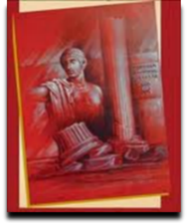 27ος Διεθνής Διαγωνισμός Χορωδιών / 27th International Choral CompetitionΑποτελέσματα / ResultsΚατηγορία Α / Category A  Μικτές Χορωδίες / Mixed choirsThe University of Kansas Chamber Choir, Kansas USΔιευθύνει: / Conductor:  Prof. Eduardo Garcia – Novelli93,00 βαθμούς / points	 Χρυσό μετάλλιο, 1ο Βραβείο και Χρηματικό έπαθλο 500€ /Gold medal, 1st Prize and Money Award 500€Mixed Choir “Viva”, Brežice SIΔιευθύνουν: / Conductors: Simona Rožman Strnad, Krištof Strnad90,60 βαθμούς / points	 Χρυσό μετάλλιο / Gold medal«Χορωδιακό εργαστήρι» του Τμήματος Μουσικών Σπουδών του Α.Π.Θ. / "Choir Work-shop" of the Department of Music Studies of Aristotle University, Thessaloniki GRΔιευθύνει: / Conductor: Εριφύλη Δαμιανού / Erifýli Damianoú87,00 βαθμούς / points	 Ασημένιο μετάλλιο / Silver medalChorus of the University of Environmental and Life Sciences in Wroclaw PLΔιευθύνει: / Conductor: Alan Urbanek82,00 βαθμούς / points	 Ασημένιο μετάλλιο / Silver medalGood Christian Ensemble, Pasay City PHΔιευθύνει: / Conductor: Elietess Haidee M. Cariño78,00 βαθμούς / points	 Χάλκινο μετάλλιο / Bronze medalCoro Polifonico Claudio Monteverdi, Bono, (SS) Sardegna ITΔιευθύνει: / Conductor: Salvatore VirdisΔίπλωμα συμμετοχής / Diploma of participationΚατηγορία C / Category C  Παιδικές Χορωδίες / Children choirsWells Cathedral School Chamber Choir, Wells, Somerset UKΔιευθύνει: / Conductor:  Christopher Finch91,00 βαθμούς / points	 Χρυσό μετάλλιο, 1ο Βραβείο και Χρηματικό έπαθλο 400€ /Gold medal, 1st Prize and Money Award 400€Girls Choir of Mussamari Music School, Tallinn EEΔιευθύνει: / Conductor: Tiina Mee88,20 βαθμούς / points	 Ασημένιο μετάλλιο / Silver medalΠολυφωνική Χορωδία Πάτρας - Παιδικό Τμήμα / Polyphonic Choir of Patras – Children’s Section GRΔιευθύνει: / Conductor: Αρετούσα Νικολοπούλου / Aretoúsa Nikolopoúlou72,60 βαθμούς / points	 Χάλκινο μετάλλιο / Bronze medalKairos Youth Choir, Berkeley CA USΔιευθύνει: / Conductor: Laura Kakis SerperΔίπλωμα συμμετοχής / Diploma of participationΚατηγορία D / Category D  Χορωδίες Δωματίου / Chamber choirsChamber choir “Еmanuil”, Valjevo RSΔιευθύνει: / Conductor: Vanja Urošević80,20 βαθμούς / points	 Ασημένιο μετάλλιο / Silver medalNaama Women′s Choir, Tel - Aviv ILΔιευθύνει: / Conductor: Pnina Inbar77,40 βαθμούς / points	 Χάλκινο μετάλλιο / Bronze medalΚατηγορία F / Category F  Spiritual, Gospel, Jazz, Pop Choirs, Pop Ensembles, Folklore, Byzantine chantGirls Choir of Mussamari Music School, Tallinn EEΔιευθύνει: / Conductor: Tiina Mee90,00 βαθμούς / points	 Χρυσό μετάλλιο, 1ο Βραβείο και Χρηματικό έπαθλο 400€ /Gold medal, 1st Prize and Money Award 400€Good Christian Ensemble, Pasay City PH (FF)Διευθύνει: / Conductor: Elietess Haidee M. Cariño84,00 βαθμούς / points	 Ασημένιο μετάλλιο / Silver medalNaama Women′s Choir, Tel - Aviv ILΔιευθύνει: / Conductor: Pnina Inbar83,60 βαθμούς / points	 Ασημένιο μετάλλιο / Silver medalGood Christian Ensemble, Pasay City PH (FS)Διευθύνει: / Conductor: Elietess Haidee M. Cariño82,60 βαθμούς / points	 Ασημένιο μετάλλιο / Silver medalChamber choir “Еmanuil”, Valjevo RSΔιευθύνει: / Conductor: Vanja Urošević81,00 βαθμούς / points	 Ασημένιο μετάλλιο / Silver medal"Vocal" Φωνητικό Σύνολο Πάτρας / “VOCAL” Vocal Ensemble of Patras GRΔιευθύνει: / Conductor:  Katerína Polymenákou / Κατερίνα Πολυμενάκου80,00 βαθμούς / points	 Ασημένιο μετάλλιο / Silver medalRamot – Musikal, Yavne City and Petach-Tikva City ILΔιευθύνει: / Conductor:  Tami Eshel Caspi72,80 βαθμούς / points	 Χάλκινο μετάλλιο / Bronze medalKairos Youth Choir, Berkeley CA USΔιευθύνει: / Conductor: Laura Kakis Serper72,20 βαθμούς / points	 Χάλκινο μετάλλιο / Bronze medalΚατηγορία G / Category G  Ελεύθερο πρόγραμμα / Free programmeThe University of Kansas Chamber Choir, Kansas USΔιευθύνει: / Conductor:  Prof. Eduardo Garcia – Novelli96,40 βαθμούς / points	 Χρυσό μετάλλιο, 1ο Βραβείο και Χρηματικό έπαθλο 400€ /Gold medal, 1st Prize and Money Award 400€Mixed Choir “Viva”, Brežice SIΔιευθύνουν: / Conductors: Simona Rožman Strnad, Krištof Strnad93,60 βαθμούς / points	 Χρυσό μετάλλιο / Gold medal“Canta Chiara”, Berlin DEΔιευθύνει: / Conductor: Ines Symann88,40 βαθμούς / points	 Ασημένιο μετάλλιο / Silver medalKairos Youth Choir, Berkeley CA USΔιευθύνει: / Conductor: Laura Kakis Serper71,20 βαθμούς / points	 Χάλκινο μετάλλιο / Bronze medalΕιδικά Βραβεία / Special PrizesΓια τον καλύτερο μαέστρο / for the best conductor toProf. Eduardo Garcia – Novelli, Kansas USΓια τη μαέστρο με την καλλίτερη παιδαγωγική προσέγγιση για νεανικές φωνές / For the conductor with the best pedagogical approach for young voices toTiina Mee, Tallinn EEΓια την καλύτερη ερμηνεία σύγχρονης μουσικής / for the best performance of a contemporary piece to Mixed Choir “Viva”, Brežice SI (Cat. G) διευθύνουν: / conductors: Simona Rožman Strnad & Krištof Strnad για την ερμηνεία του έργου / for the performance of “Vesna; boginja pomladi” του / by Krištof Strnad (b. 1999)Για την καλλίτερη επιλογή προγράμματος / For the best programme toThe University of Kansas Chamber Choir, Kansas USΔιευθύνει: / Conductor:  Prof. Eduardo Garcia – Novelli (Cat. G)